							Plot # ___________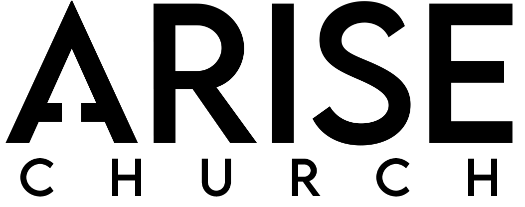 Liability Waiver and Garden PoliciesLiability WaiverI, ______________________ have reviewed, understand, and agree to abide by the policies relative to use of the Arise Community Garden.Contract InformationName: _______________________________ Address: _____________________________________City: ____________________________ Zip Code: _______________ Phone: ___________________Email (used only for routine garden information): __________________________________________*All plots must be rented by May 15*Garden PoliciesOur goal is to make our garden where it’s members can grow and enjoy their plots. We wish to make our garden a place of beauty for the community. Because the garden plots are open to any members of the community the following policies will be enforced:Keep your plot and the area around it weed-free, so seeds do not spread to other gardens. Plants need to be kept within the boundary of your plot and paths kept clear for hoses and other gardeners. Plant tall crops only where they will not shade neighboring plots.Do not use fertilizers, insecticides or weed repellents that will in any way affect other plots. Organic fertilizers, organic insecticides or organic weed repellents are okay.The fee for the garden plot is due when your application is submitted. If there are not plots available or your application does not meet the garden requirements, a refund will be given. Fees are per growing season, and per plot to help cover garden expenses.After your garden plot is assigned, it must be cleaned and prepped by May 31. If your plot becomes unkempt, a 1 weeks’ notice will be given to clean it up, after that the plot will be reassigned or go back to Arise Community Garden.Conserve water, when possible, by use of watering cans and spray nozzles/wands. Do not let water run unattended. Coil hoses after using.Use of communal tools must only be on premises. Cleaning and returning them to the storage shed should be done at the end of each day. Tools will be stored and unavailable in the off-season: October-March.Pets must be leashed when in the garden and kept out of other gardens. Pick up after your pets and dispose of waste in the trash can, not in the compost bins.Compost bins are posted with instructions on materials that can be composted. Any other trash must be picked up and put in trash cans. Do not dispose of household trash in the Arise Community Garden containers.If you must abandon your plot for any reason, please notify the Arise Community Garden team or the staff of Arise Church. If vacation plans prevent you from watering or caring for your plot, please notify the church office at hello@wewillarise.org, so arrangements can be made.I use this garden at the sole discretion of Arise Community Garden and Arise Church and agree to abide by its policies and practices. Failure to follow these policies may result in my plot being reassigned.Signed: __________________________________ Date: ___________________I understand that use of Arise Community Garden may be denied if policies or rules are not followed.I understand that gardening is a potentially hazardous activity and hereby agree to expressly assume and accept all risks associated with gardening and the use of the Arise Community Garden including, but not limited to, those caused by terrain, facilities, soil condition, temperature, physical exertion, insect/rodent exposure, chemical exposure, and actions of other people.I understand that my use of the Arise Community Garden is voluntary, and I do so at my own risk. In consideration of being allowed to use Arise Community Garden, I hereby agree on behalf of myself and my executor’s etc. to waive, release, and forever discharge Arise Community Garden and Arise Church, each of its officers, agents, employees, representatives, the garden team leader, and all others from any and all responsibilities or liability for injuries (including death), damages or loss including claims or causes of action, including those caused by negligent acts or omissions of any of those mentioned, resulting from my use of the Arise Community Garden or in any activities connected with the community garden.Signed: __________________________________ Date: ______________________Signed: __________________________________ Date: ______________________(If sharing a plot, all are required to sign)Office Use Only: $25 per garden bed X ________ bed(s) = _________ total due ___ check ___ cash
Date: _______________ Staff Initials: _________